重庆大学图书馆校友服务申请表选择办卡类型         新办卡            补办卡         新办卡            补办卡         新办卡            补办卡申请人个人信息（请正确填写）申请人个人信息（请正确填写）申请人个人信息（请正确填写）申请人个人信息（请正确填写）姓名性别   男       女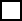 学历学号学院证件类型身份证         军人证身份证         军人证身份证         军人证证件号码联系方式（必填其一）手机号码：Email：手机号码：Email：手机号码：Email：申请人（签字）：               申请日期：申请人（签字）：               申请日期：申请人（签字）：               申请日期：申请人（签字）：               申请日期：